新 书 推 荐中文书名：《简单生活手册——在整理生活的过程中发现快乐》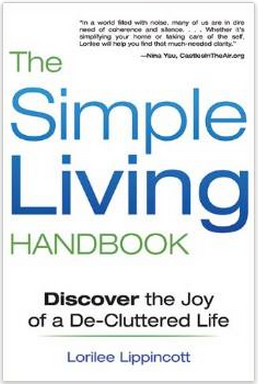 英文书名：THE SIMPLE LIVING HANDBOOK: Discover the Joy of a De-Cluttered Life作    者：Lorilee Lippincott出 版 社：Skyhorse Publishing代理公司：Biagi/ANA/Anna Dai出版时间：2013年4月代理地区：中国大陆、台湾页    数：176页审读资料：电子稿	类    型：励志美国亚马逊评价：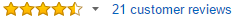 内容简介：哪里来的这些乱七八糟的事情？这让我无暇生活。我要抛弃这样的生活。你是否也有同样的感受？社会的变化是如此之快，那些最新的工具、义务、娱乐总能将我们的家和我们的脑子塞得满满当当的，当我们不想被那些东西困住时，会发生什么呢？《简单生活手册》将告诉我们如何创造一个我们真正需要并适合的生活。

    2010年的秋天，作者利平科特开启了她的简单生活模式。当时的她正处于崩溃的边缘。她的生活真的非常平常——丈夫、两个孩子、舒适的家、三个家族企业——但是，她总觉得自己仿佛是在参加一场跑步比赛。她渴望有时间来照顾自己的家庭、关心一下自己及家人的健康、从事一些自己感兴趣的事情。因此，她跟丈夫商量后决定要跟那些乱七八糟的事情彻底决裂。于是他们一家四口住到了一套只有一间卧室的公寓里，所有的财物也只是那些他们真正需要的东西。他们的饮食也非常简单，全都是健康的、天然的食品——“连上帝都知道他们吃的是什么”。当感觉生活没有那么忙碌的时候，他们发现他们的创造力得到了极大的发展，他们也变得更加健康与快乐。
书中有利平科特自己的故事、经历、建议。为了让我们的家、我们的日程安排变得更加简单，我们如何才能做出一个艰难的决定。不仅如此，她还在书中跟我们分享了聚集在我们内心深处的情感，是它让我们的灵魂忙得团团转。她的经历确实能鼓舞并影响到我们，读者们能从中学到如何在生活中退一步、如何重新评价事情的轻重缓急、怎样才能把时间和经历投入到对我们真正重要的事情上去。作者简介：罗瑞丽·利平科特（Lorilee Lippincott）是lovingsimpleliving.com博客的作者。在商海沉浮几年后，将重心放到了照顾孩子以及与丈夫合作经营企业上来。她关注于发现自己的生活，她一直坚定地认为人生太短了，不适合不断地尝试，也不适合为了他人或社会的期望来生活。她没有送她的两个小孩儿去学校，而是由她和丈夫亲自教育。她和丈夫还一起经营了一家建筑、摄影公司，他们还常常一起写作，而所有这些都是在一套只有一间卧室的公寓里进行的。谢谢您的阅读！请将回馈信息发至：戴园园 （Anna Dai）安德鲁﹒纳伯格联合国际有限公司北京代表处
北京市海淀区中关村大街甲59号中国人民大学文化大厦1705室, 邮编：100872
电话：010-82504206传真：010-82504200
Email: Anna@nurnberg.com.cn网址：www.nurnberg.com.cn微博：http://weibo.com/nurnberg豆瓣小站：http://site.douban.com/110577/微信订阅号：ANABJ2002